Areas of InterestIn the view of above, I request you to be kind enough to give me an opportunity to serve in your esteemed organization in the capacity mentioned above, for which act of kindness, I shall be very thankful and grateful to you.First Name of Application CV No: 1656624Whatsapp Mobile: +971504753686 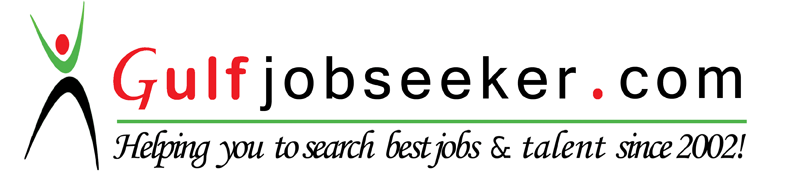 Total Experience: 3+ Years(India)Personal DataDate of Birth     : 19/07/1989Marital Status   : MarriedNationality       : IndianReligion           : Hindu Languages       : English, French      Malayalam, Hindi, TamilPost Applied for: “Assistant Admin”CAREER OBJECTIVE:Seeking a career opportunity with a progressive growth oriented organization to explore new circumstances where I can utilize my knowledge, skills and experience for the mutual benefit of the organization and myself.EDUCATIONAL QUALIFICATION:COMPUTER / SOFTWARE PROFICIENCY:Operating System: Windows-98, 2000, XP, Vista, Win-7, 8 etc.Office Automation: MS. Office (MS. Word, Excel, Power Point)EXPERIENCE SUMMARY (INDIA):Handle large amounts of paperwork and data.Communicate clearly with work colleagues using emails etc.Proactive and accurate in everything that you do.Quickly learn about new in house database systems.Knowledge in French language Knowledge of the process and difficulties of language acquisitionGood knowledge of English especially grammar, composition and sentence constructionsAbility to communicate instructions and concepts easilyFind and obtain information and documents quickly.High level of time management and organizational skillsHighly efficient in the use of Microsoft Outlook, Excel and Word.Enthusiastic, flexible and maintain good relationship with people